FORM 5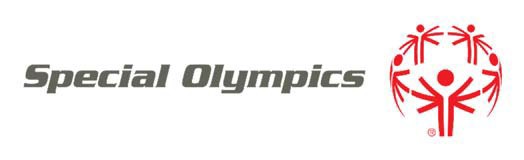 DELEGATE, COACH AND UNIFIED PARTNER REGISTRATION FORMSpecial Olympics Program: SOCT   This Registration is for (check only one box):Head of DelegationAssistant Head of DelegationCoachUnified Partner            Additional Staff (AS)Medical StaffPhysician	☐  Physician AssistantNurse	☐ Other:  	*This health information is collected in case of medical emergency. Each participant is responsible to determine if he/she is physically able to participate.G2 World Games Registration Forms – Updated March 2018PERSONAL INFORMATIONPERSONAL INFORMATIONPERSONAL INFORMATIONPERSONAL INFORMATIONPERSONAL INFORMATIONPERSONAL INFORMATIONPERSONAL INFORMATIONPERSONAL INFORMATIONPERSONAL INFORMATIONPERSONAL INFORMATIONFirst Name:First Name:First Name:First Name:Middle Name:Middle Name:Middle Name:Middle Name:Middle Name:Middle Name:Last Name:Last Name:Last Name:Last Name:Preferred Name:Preferred Name:Preferred Name:Preferred Name:Preferred Name:Preferred Name:Date of Birth (dd/mm/yyyy):Date of Birth (dd/mm/yyyy):Date of Birth (dd/mm/yyyy):Date of Birth (dd/mm/yyyy):□ Female	☐ Male□ Female	☐ Male□ Female	☐ Male□ Female	☐ Male□ Female	☐ Male□ Female	☐ MalePreferred Language (Optional): CHINESEPreferred Language (Optional): CHINESEPreferred Language (Optional): CHINESEPreferred Language (Optional): CHINESERace/Ethnicity (Optional): CHINESERace/Ethnicity (Optional): CHINESERace/Ethnicity (Optional): CHINESERace/Ethnicity (Optional): CHINESERace/Ethnicity (Optional): CHINESERace/Ethnicity (Optional): CHINESEAddress: Rm. 213, 2F., No.55, Changji St., Datong Dist., Taipei City 103, TaiwanAddress: Rm. 213, 2F., No.55, Changji St., Datong Dist., Taipei City 103, TaiwanAddress: Rm. 213, 2F., No.55, Changji St., Datong Dist., Taipei City 103, TaiwanAddress: Rm. 213, 2F., No.55, Changji St., Datong Dist., Taipei City 103, TaiwanAddress: Rm. 213, 2F., No.55, Changji St., Datong Dist., Taipei City 103, TaiwanAddress: Rm. 213, 2F., No.55, Changji St., Datong Dist., Taipei City 103, TaiwanCity: TAIWANCity: TAIWANCity: TAIWANCity: TAIWANState/Province: TAIWANState/Province: TAIWANState/Province: TAIWANState/Province: TAIWANCountry: TAIWANCountry: TAIWANCountry: TAIWANCountry: TAIWANPostal Code:10363Postal Code:10363Phone: 886-2-25989571Phone: 886-2-25989571Phone: 886-2-25989571Phone: 886-2-25989571E-mail:E-mail:E-mail:E-mail:E-mail:E-mail:Shirt Size:Shirt Size:Shirt Size:Shirt Size:Shirt Size:Shirt Size:Shirt Size:Shirt Size:Shirt Size:Shirt Size:Passport Number:Passport Number:Passport Number:Passport Country:Passport Country:Passport Country:Passport Country:Passport Country:Passport Country:Passport Country:Passport Type:	 Regular	☐ Diplomat	☐ Other:Passport Type:	 Regular	☐ Diplomat	☐ Other:Passport Type:	 Regular	☐ Diplomat	☐ Other:Passport Type:	 Regular	☐ Diplomat	☐ Other:Passport Type:	 Regular	☐ Diplomat	☐ Other:Passport Type:	 Regular	☐ Diplomat	☐ Other:Passport Type:	 Regular	☐ Diplomat	☐ Other:Passport Type:	 Regular	☐ Diplomat	☐ Other:Passport Type:	 Regular	☐ Diplomat	☐ Other:Passport Type:	 Regular	☐ Diplomat	☐ Other:Date of Issue (dd/mm/yyyy):Date of Issue (dd/mm/yyyy):Date of Issue (dd/mm/yyyy):Date of Issue (dd/mm/yyyy):Date of Issue (dd/mm/yyyy):Date of Expiration (dd/mm/yyyy):Date of Expiration (dd/mm/yyyy):Date of Expiration (dd/mm/yyyy):Date of Expiration (dd/mm/yyyy):Date of Expiration (dd/mm/yyyy):EMERGENCY CONTACT INFORMATIONEMERGENCY CONTACT INFORMATIONEMERGENCY CONTACT INFORMATIONEMERGENCY CONTACT INFORMATIONEMERGENCY CONTACT INFORMATIONEMERGENCY CONTACT INFORMATIONEMERGENCY CONTACT INFORMATIONEMERGENCY CONTACT INFORMATIONEMERGENCY CONTACT INFORMATIONEMERGENCY CONTACT INFORMATIONName: HAN HUANGName: HAN HUANGName: HAN HUANGName: HAN HUANGName: HAN HUANGName: HAN HUANGName: HAN HUANGName: HAN HUANGName: HAN HUANGName: HAN HUANGPhone:886-22598-9571Phone:886-22598-9571Phone:886-22598-9571Phone:886-22598-9571Relationship: FRIENDRelationship: FRIENDRelationship: FRIENDRelationship: FRIENDRelationship: FRIENDRelationship: FRIENDHEALTH INFORMATION* This information is collected in case of medical emergency.HEALTH INFORMATION* This information is collected in case of medical emergency.HEALTH INFORMATION* This information is collected in case of medical emergency.HEALTH INFORMATION* This information is collected in case of medical emergency.HEALTH INFORMATION* This information is collected in case of medical emergency.HEALTH INFORMATION* This information is collected in case of medical emergency.HEALTH INFORMATION* This information is collected in case of medical emergency.HEALTH INFORMATION* This information is collected in case of medical emergency.HEALTH INFORMATION* This information is collected in case of medical emergency.HEALTH INFORMATION* This information is collected in case of medical emergency.Please indicate if you have any of the following and provide details:Special Dietary Needs: 		☐ Epilepsy or Seizure Disorder: 	Allergies: 		☐ Neurological Condition:  	Assistive Devices: 		☐ Diabetes:  	High Blood Pressure: 		☐ Sickle Cell Anemia/Trait:  	Heart Conditions: 		☐ Chronic Infection:  	Asthma/Respiratory Condition: 		☐ Missing Organ: 	Mental Health Condition:	☐ Other Health Conditions:Please indicate if you have any of the following and provide details:Special Dietary Needs: 		☐ Epilepsy or Seizure Disorder: 	Allergies: 		☐ Neurological Condition:  	Assistive Devices: 		☐ Diabetes:  	High Blood Pressure: 		☐ Sickle Cell Anemia/Trait:  	Heart Conditions: 		☐ Chronic Infection:  	Asthma/Respiratory Condition: 		☐ Missing Organ: 	Mental Health Condition:	☐ Other Health Conditions:Please indicate if you have any of the following and provide details:Special Dietary Needs: 		☐ Epilepsy or Seizure Disorder: 	Allergies: 		☐ Neurological Condition:  	Assistive Devices: 		☐ Diabetes:  	High Blood Pressure: 		☐ Sickle Cell Anemia/Trait:  	Heart Conditions: 		☐ Chronic Infection:  	Asthma/Respiratory Condition: 		☐ Missing Organ: 	Mental Health Condition:	☐ Other Health Conditions:Please indicate if you have any of the following and provide details:Special Dietary Needs: 		☐ Epilepsy or Seizure Disorder: 	Allergies: 		☐ Neurological Condition:  	Assistive Devices: 		☐ Diabetes:  	High Blood Pressure: 		☐ Sickle Cell Anemia/Trait:  	Heart Conditions: 		☐ Chronic Infection:  	Asthma/Respiratory Condition: 		☐ Missing Organ: 	Mental Health Condition:	☐ Other Health Conditions:Please indicate if you have any of the following and provide details:Special Dietary Needs: 		☐ Epilepsy or Seizure Disorder: 	Allergies: 		☐ Neurological Condition:  	Assistive Devices: 		☐ Diabetes:  	High Blood Pressure: 		☐ Sickle Cell Anemia/Trait:  	Heart Conditions: 		☐ Chronic Infection:  	Asthma/Respiratory Condition: 		☐ Missing Organ: 	Mental Health Condition:	☐ Other Health Conditions:Please indicate if you have any of the following and provide details:Special Dietary Needs: 		☐ Epilepsy or Seizure Disorder: 	Allergies: 		☐ Neurological Condition:  	Assistive Devices: 		☐ Diabetes:  	High Blood Pressure: 		☐ Sickle Cell Anemia/Trait:  	Heart Conditions: 		☐ Chronic Infection:  	Asthma/Respiratory Condition: 		☐ Missing Organ: 	Mental Health Condition:	☐ Other Health Conditions:Please indicate if you have any of the following and provide details:Special Dietary Needs: 		☐ Epilepsy or Seizure Disorder: 	Allergies: 		☐ Neurological Condition:  	Assistive Devices: 		☐ Diabetes:  	High Blood Pressure: 		☐ Sickle Cell Anemia/Trait:  	Heart Conditions: 		☐ Chronic Infection:  	Asthma/Respiratory Condition: 		☐ Missing Organ: 	Mental Health Condition:	☐ Other Health Conditions:Please indicate if you have any of the following and provide details:Special Dietary Needs: 		☐ Epilepsy or Seizure Disorder: 	Allergies: 		☐ Neurological Condition:  	Assistive Devices: 		☐ Diabetes:  	High Blood Pressure: 		☐ Sickle Cell Anemia/Trait:  	Heart Conditions: 		☐ Chronic Infection:  	Asthma/Respiratory Condition: 		☐ Missing Organ: 	Mental Health Condition:	☐ Other Health Conditions:Please indicate if you have any of the following and provide details:Special Dietary Needs: 		☐ Epilepsy or Seizure Disorder: 	Allergies: 		☐ Neurological Condition:  	Assistive Devices: 		☐ Diabetes:  	High Blood Pressure: 		☐ Sickle Cell Anemia/Trait:  	Heart Conditions: 		☐ Chronic Infection:  	Asthma/Respiratory Condition: 		☐ Missing Organ: 	Mental Health Condition:	☐ Other Health Conditions:Please indicate if you have any of the following and provide details:Special Dietary Needs: 		☐ Epilepsy or Seizure Disorder: 	Allergies: 		☐ Neurological Condition:  	Assistive Devices: 		☐ Diabetes:  	High Blood Pressure: 		☐ Sickle Cell Anemia/Trait:  	Heart Conditions: 		☐ Chronic Infection:  	Asthma/Respiratory Condition: 		☐ Missing Organ: 	Mental Health Condition:	☐ Other Health Conditions:Please use this space for any additional health information you want Special Olympics to know:Please use this space for any additional health information you want Special Olympics to know:Please use this space for any additional health information you want Special Olympics to know:Please use this space for any additional health information you want Special Olympics to know:Please use this space for any additional health information you want Special Olympics to know:Please use this space for any additional health information you want Special Olympics to know:Please use this space for any additional health information you want Special Olympics to know:Please use this space for any additional health information you want Special Olympics to know:Please use this space for any additional health information you want Special Olympics to know:Please use this space for any additional health information you want Special Olympics to know:PLEASE LIST ANY MEDICATION, VITAMINS OR DIETARY SUPPLEMENTS BELOWPLEASE LIST ANY MEDICATION, VITAMINS OR DIETARY SUPPLEMENTS BELOWPLEASE LIST ANY MEDICATION, VITAMINS OR DIETARY SUPPLEMENTS BELOWPLEASE LIST ANY MEDICATION, VITAMINS OR DIETARY SUPPLEMENTS BELOWPLEASE LIST ANY MEDICATION, VITAMINS OR DIETARY SUPPLEMENTS BELOWPLEASE LIST ANY MEDICATION, VITAMINS OR DIETARY SUPPLEMENTS BELOWPLEASE LIST ANY MEDICATION, VITAMINS OR DIETARY SUPPLEMENTS BELOWPLEASE LIST ANY MEDICATION, VITAMINS OR DIETARY SUPPLEMENTS BELOWPLEASE LIST ANY MEDICATION, VITAMINS OR DIETARY SUPPLEMENTS BELOWPLEASE LIST ANY MEDICATION, VITAMINS OR DIETARY SUPPLEMENTS BELOWMedication, Vitamin or Supplement NameDosageTimes per DayTimes per DayTimes per DayMedication, Vitamin or Supplement NameMedication, Vitamin or Supplement NameDosageDosageTimes per Day